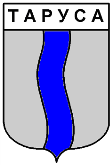 ГОРОДСКАЯ ДУМА ГОРОДСКОГО ПОСЕЛЕНИЯ «ГОРОД ТАРУСА»четвертого созываПРОЕКТ РЕШЕНИЕ«____» ___________ 2024  года                                                                           №  ____Рассмотрев отчеты постоянных комиссий городской Думы городского поселения «Город Таруса», руководствуясь регламентом городской Думы городского поселения «Город Таруса»,городская Дума городского поселения «Город Таруса»РЕШИЛА:Признать результаты деятельности постоянной комиссии по бюджету, финансовой и налоговой политике за 2023 год удовлетворительными.Признать результаты деятельности постоянной комиссии по социально-экономическому развитию города, архитектуре, градостроительству, муниципальной собственности, землепользованию и земельным отношением за 2023 год удовлетворительными.Признать результаты деятельности постоянной комиссии по инновационному развитию, предпринимательству, торговле, транспорту, экологии и природным ресурсам за 2023 год удовлетворительными.Признать результаты деятельности постоянной комиссии по жилищно-коммунальному хозяйству, объектам жизнеобеспечения, безопасности, благоустройству города за 2023 год удовлетворительными.Признать результаты деятельности постоянной комиссии по образованию, культуре, сохранению исторического и духовного наследия за 2023 год удовлетворительными.Признать результаты деятельности постоянной комиссии по делам семьи и молодежи, физической культуре, спорту, туризму за 2023 год удовлетворительными.Признать результаты деятельности постоянной комиссии по развитию гражданского общества, территориальных общественных самоуправлений, массовым коммуникациям, вопросам общественных объединений, противодействию коррупции за 2023 год удовлетворительными.Признать результаты деятельности постоянной комиссии по развитию местного самоуправления, организации работы Думы, контролю по процедурным вопросам, регламенту, депутатской этике за 2023 год удовлетворительными.Контроль за исполнением настоящего Решения возложить на главу муниципального образования городского поселения «Город Таруса».Настоящее решение   вступает в силу с момента его подписания и подлежит официальному опубликованию в районной газете «Октябрь» и размещению на официальном сайте администрации городского поселения «Город Таруса» http://tarusagorod.ru в сети «Интернет».Глава муниципального образования городское поселение «Город Таруса»                                                         А.С. КалмыковПодготовил проект решения: Орлова А.В.Телефон 2-56-32О рассмотрении отчетов постоянных  комиссий городской Думы ГП «Город Таруса» за 2023 год